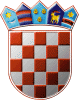 	REPUBLIKA HRVATSKA	ŽUPANIJSKO IZBORNO POVJERENSTVO	SISAČKO-MOSLAVAČKE ŽUPANIJEKLASA: 013-01/14-01/04URBROJ: 2176-01-01/01-153SISAK, 02.05.2014.Na temelju članka 32. i 33. Zakona o izboru članova u Europski parlament iz Republike Hrvatske ("Narodne novine",broj 92/10., 23/13. i 143/13.), Županijsko izborno povjerenstvo SISAČKO-MOSLAVAČKE ŽUPANIJE donosiRJEŠENJEo određivanju biračkih mjestaNA PODRUČJU OPĆINE DVORNa području Općine DVOR određuju se biračka mjestaPREDSJEDNICALucijana Vukelić,v.r.1. Biračko mjesto broj                                              1.DVORDOM KULTURE, TRG BANA J. JELAČIĆA 9na kojem će glasovati birači s prebivalištem uĆORE: ĆORE, DVOR: I ODVOJAK UL. ZRINSKIH I FRANKOPANA, II ODVOJAK ULICE ZRINSKIH I FRANKOPANA, III ODVOJAK ULICE ZRINSKIH I FRANKOPANA, TRG BANA JOSIPA JELAČIĆA, ULICA ALOJZIJA STEPINCA, ULICA ANTE STARČEVIĆA, ULICA FRANA TUĆANA, ULICA GRADA VUKOVARA, ULICA HRVATSKIH BRANITELJA, ULICA KRALJA TOMISLAVA, ULICA ZRINSKIH I FRANKOPANA, HRTIĆ: HRTIĆ, VANIĆI: VANIĆI2. Biračko mjesto broj                                              2.DVOROSNOVNA ŠKOLA, ANTE BRUNE BUŠIĆA 5na kojem će glasovati birači s prebivalištem uDVOR: HRVATSKOG PROLJEĆA I. ODVOJAK, HRVATSKOG PROLJEĆA II. ODVOJAK, OBILAZNICA, ULICA ANTE BRUNE BUŠIĆA, ULICA ANTUNA I STJEPANA RADIĆA, ULICA HRVATSKOG POUNJA, ULICA HRVATSKOG PROLJEĆA, ULICA IVANA KUKULJEVIĆA SAKCINSKOG, ULICA MILE BLAŽEVIĆ - ČAĐE, ULICA TINA UJEVIĆA, ULICA VLADIMIRA NAZORA3. Biračko mjesto broj                                              3.MATIJEVIĆIPOSLOVNI PROSTOR U KUĆI DRAČA RADE, ULICA MATICE HRVATSKE 51,na kojem će glasovati birači s prebivalištem uDONJI DOBRETIN: DONJI DOBRETIN, GORNJI DOBRETIN: GORNJI DOBRETIN, JAVORNIK: JAVORNIK, MATIJEVIĆI: ULICA 5. KOLOVOZA 1995., ULICA 5. KOLOVOZA 1995. I. ODVOJAK, ULICA 5. KOLOVOZA 1995. II. ODVOJAK, ULICA 5. KOLOVOZA 1995. III. ODVOJAK, ULICA A. B. ŠIMIĆA, ULICA ANTE KOVAČIĆA, ULICA AUGUSTA CESARCA, ULICA EUGENA KVATERNIKA, ULICA IVANA GUNDULIĆA, ULICA J. J. STROSSMAYERA, ULICA MATICE HRVATSKE, STANIĆ POLJE: STANIĆ POLJE, ZAKOPA: ZAKOPA, ZUT: ZUT4. Biračko mjesto broj                                              4.DIVUŠAPROSTORIJE VATROGASNOG DOMA, DIVUŠAna kojem će glasovati birači s prebivalištem uDIVUŠA: DIVUŠA, GOLUBOVAC DIVUŠKI, DRAŠKOVAC: DRAŠKOVAC, GOLUBOVAC DIVUŠKI: GOLUBOVAC DIVUŠKI, KOZIBROD: KOZIBROD, KULJANI: KULJANI, UNČANI: UNČANI, VOLINJA: VOLINJA5. Biračko mjesto broj                                              5.GORNJA ORAOVICAZGRADA ŠKOLE, GORNJA ORAOVICA BBna kojem će glasovati birači s prebivalištem uŠAKANLIJE: KIRIŠNICA, ŠAKANLIJE, ŠEGESTIN: ŠEGESTIN, BUINJA: BUINJA, BUINJSKI RIJEČANI: RIJEČANI BUJINJSKI, DONJA ORAOVICA: DONJA ORAOVICA, GORNJA ORAOVICA: GORNJA ORAOVICA, JOVAC: CRNOBRNJE, JOVAC, RIJEČANI ŠAKANLIJSKI, LOTINE: LOTINE, ROGULJE: DABIĆI, ROGULJE, VUKELIĆI6. Biračko mjesto broj                                              6.GORNJI JAVORANJPROSTORIJE MJESNOG ODBORA, GORNJI JAVORANJ BBna kojem će glasovati birači s prebivalištem uBANSKO VRPOLJE: VRPOLJE BANSKO, DONJI JAVORANJ: DONJI JAVORANJ, NIŠEVIĆI, GLAVIČANI: GLAVIČANI, GORNJI JAVORANJ: GORNJI JAVORANJ, KEPČIJE: KEPČIJE, UDETIN: UDETIN7. Biračko mjesto broj                                              7.ZRINSKI BRĐANIDRUŠTVENI DOM, ZRINSKI BRĐANI BBna kojem će glasovati birači s prebivalištem uŠVRAKARICA: BRĐANI, GORIČKA, RUDEŽI, ŠVRAKARICA, GORIČKA: GORIČKA, GRABOVICA: GRABOVICA, PAUKOVAC: PAUKOVAC, RUDEŽI: RUDEŽI, ZRIN: ZRIN, ZRINSKA DRAGA: ZRINSKA DRAGA, ZRINSKI BRĐANI: ZRINSKI BRĐANI8. Biračko mjesto broj                                              8.GRMUŠANIPROSTORIJE DRUŠTVENOG DOMA, GRMUŠANI BBna kojem će glasovati birači s prebivalištem uGAGE: GAGE, GRMUŠANI: GRMUŠANI, JAVNICA: JAVNICA, KOSNA: KOSNA, KOTARANI: KOTARANI, LJUBINA: LJUBINA, SOČANICA, SOČANICA: SOČANICA, TRGOVI: TRGOVI9. Biračko mjesto broj                                              9.RUJEVACDRUŠTVENE PROSTORIJE U ZGRADI ŠKOLE, RUJEVACna kojem će glasovati birači s prebivalištem uGVOZDANSKO: GVOZDANSKO, MAJDAN: MAJDAN, RUJEVAC: RUJEVAC10. Biračko mjesto broj                                              10.DONJI ŽIROVACPROSTORIJE DRUŠTVENOG DOMA, DONJI ŽIROVAC BBna kojem će glasovati birači s prebivalištem uČAVLOVICA: ČAVLOVICA, DONJI ŽIROVAC: DONJI ŽIROVAC, GORNJI ŽIROVAC: GORNJI ŽIROVAC, KOBILJAK: KOBILJAK, KOMORA: KOMORA, OSTOJIĆI: OSTOJIĆI11. Biračko mjesto broj                                              11.DONJA STUPNICAPROSTORIJE DRUŠTVENOG DOMA, DONJA STUPNICAna kojem će glasovati birači s prebivalištem uDONJA STUPNICA: DONJA STUPNICA, GORNJA STUPNICA: GORNJA STUPNICA, LJESKOVAC: LJESKOVAC, PEDALJ: PEDALJ12. Biračko mjesto broj                                              12.STRUGA BANSKAPROSTORIJE DRUŠTVENOG DOMA, STRUGA BANSKAna kojem će glasovati birači s prebivalištem uSTRUGA BANSKA: STRUGA BANSKA, ZAMLAČA: ZAMLAČA